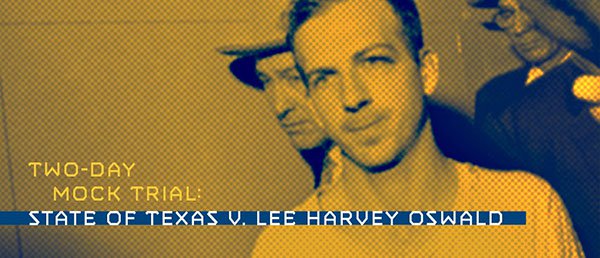 The courtroom drama that never had a
chance to occur will now be held live.
Featuring world-renowned J.F.K. assassination experts
Fans of history and courtroom drama will be treated to an insightful and entertaining mock trial, in which a Harris County judge, prosecutors, and defense attorneys try the landmark case: State of Texas v. Lee Harvey Oswald using 21st century techniques in front of Harris County jurors.

Co-sponsored by South Texas College of Law Houston and Citizens Against Political Assassinations (CAPA), the two-day event will include the delivery of opening statements, the presentation and cross-examination of medical and legal experts, an evaluation of constitutional rights in 1963 and today, and a Q&A with participants and jurors following the verdict.CLE credits: Attendees earn 10 CLE credits, including 3 ethics CLE credits

WHEN: Thursday, Nov. 16 and Friday, Nov. 17
9 a.m. – 5 p.m.

WHERE: South Texas College of Law Houston
Garrett-Townes Auditorium
1303 San Jacinto Street, Houston, TX 77002

REGISTRATION: Attendees must register by Nov. 10;
after Nov. 10, a late fee of $25 will be charged.
As seating is limited, early registration is encouraged.

COST: CLE Students (10 Credits) | $450 (includes lunch)
General Public | $150 (includes lunch)
Live Streaming, general public | $75Book Signing and Banquet with Alec Baldwin
“Why the JFK Assassination Remains Important”
Thursday, Nov. 16
The Sam Houston Hotel
1117 Prairie Street, Houston, TX 77002
The registration for the mock trial does not include the cost for the dinner.

Cost: $125 includes valet parking
Business casual dress; cash bar
6:00 – 7:00 p.m. Book Signing/Reception
7:00 – 8:30 p.m. Dinner and presentation by Alec Baldwin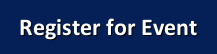 
Mock Trial Participants:

Judge: The Honorable Jay T. Karahan ’83, presiding judge, Harris County Criminal Court at Law, No. 8; and STCL Houston alumnusProsecuting Attorney:Gus E. Pappas ’88, partner, Dabney & Pappas; and STCL Houston alumnusDefense Counsel: Robert K. Tanenbaum, trial attorney, novelist, and former mayor of Beverly Hills, Calif.; former deputy chief counsel for the House Select Committee on AssassinationsLawrence P. Schnapf, Schnapf LLC; CAPA board member; New York-based environmental attorney; adjunct professor, New York Law SchoolBill Simpich, San Francisco-based civil rights attorney; author of “State Secret: Wiretapping in Mexico City, Double Agents, and the Framing of Lee Oswald” Expert Witnesses: Robert N. McClelland, M.D., member of the team of surgeons who worked to save President John F. Kennedy’s life at Parkland Hospital in Dallas on Nov. 22, 1963; professor emeritus, University of Texas Southwestern Medical CenterCyril H. Wecht, M.D., J.D., chair of CAPA; one of the nation’s leading forensic pathologists; former president, American Academy of Forensic Science and American College of Legal Medicine; member, Forensic Pathology Panel of the House Select Committee on AssassinationGary Aguilar, M.D., member, CAPA board of advisors; one of only a handful of non-government physicians allowed privileged access by the Kennedy family to J.F.K.’s still-restricted medical and autopsy evidence housed at the National Archives; and ophthalmologistMichael Chesser, M.D., is board certified in neurology and clinical neurophysiology. He has over 25 years of experience in clinical practice and is a former associate professor of neurology at the University of Arkansas for Medical Sciences. Chesser was granted permission by Sen. Paul Kirk, the Kennedy family representative for the Deed of Gift, to view the JFK autopsy cranial x-rays and autopsy photographs.Lucien C. Haag, former Criminalist and Technical Director of the Phoenix Crime Laboratory [1965-1982] with more than 47 years of experience in the field of criminalistics and forensic firearm examinations. President of Forensic Science Services, Inc.David W. Mantik, M.D., Ph.D., leading expert on the medical evidence in the J.F.K. assassination; Palm Desert, Calif.-based radiation oncologistLarry Rivera is an expert in computer imaging technology and facial recognition and author of “The JFK Horsemen and other Essays,” which covers multiple aspects of the JFK assassination. He often is interviewed by media about his extensive research on the assassination. Clifford Spiegelman, Ph.D., distinguished professor of statistics at Texas A&M University, and author of over 100 scientific publications. Author of the award-winning paper recognized by the American Statistical Association, “Chemical and Forensic Analysis of JFK Assassination bullet lots: A second shooter possible?” Donald B. Thomas, Ph.D., prolific author, “The Acoustical Evidence in the Kennedy Assassination Revisited” and more than 100 scientific journal articles, book chapters and booksEthics Panel:The ethics panel will discuss obligations of prosecutors to examine new evidence or new science and compare custodial rights in 1963 and now.John T. Orr is a retired chief of the Atlanta Field Office of the U.S. Department of Justice, Antitrust Division, the office responsible for the enforcement of the federal antitrust laws in seven Southeastern states, Puerto Rico, and the U.S. Virgin Islands. Orr conducted independent research on the assassination in a report forwarded to Janet Reno and provided to the FBI.